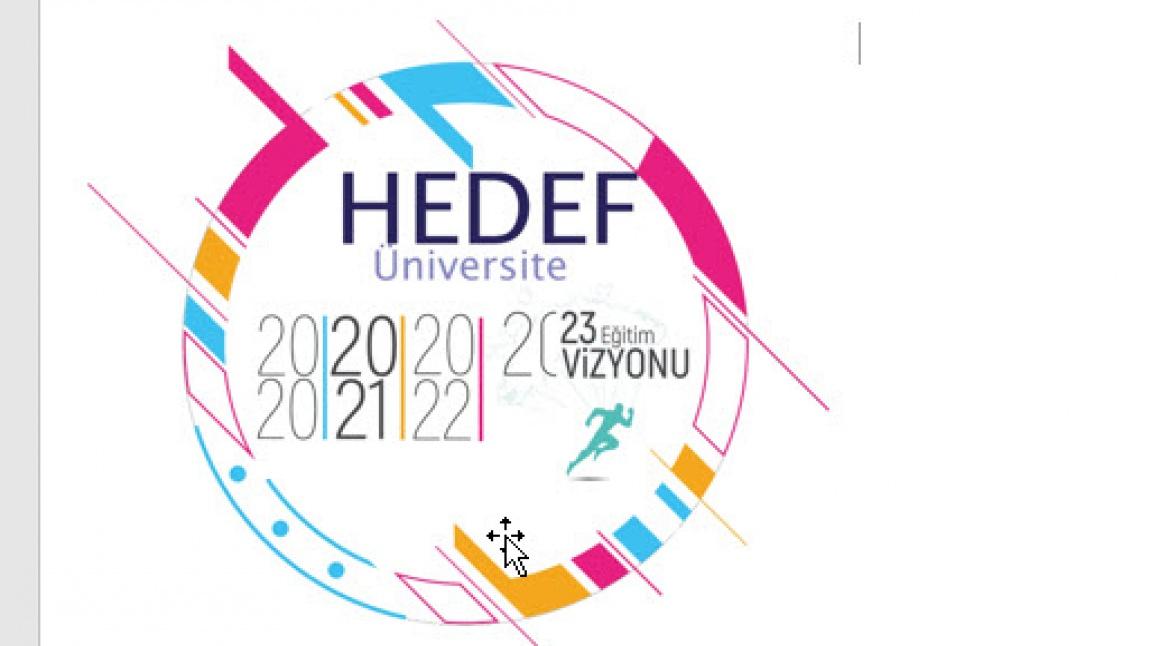 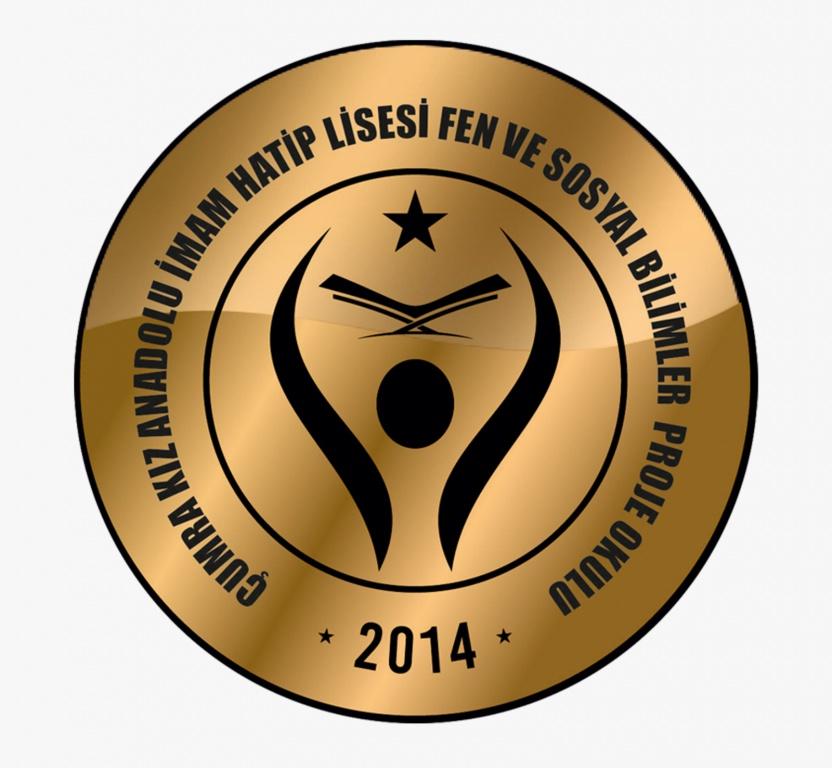 AYT TARİHAYT TARİHKONULARTarih ve Zamanİnsanlığın İlk DönemleriOrta Çağda Dünyaİlk ve Orta Çağlarda TürkDünyasıİslam Medeniyetinin DoğuşuTürklerin İslamiyeti Kabulü ve İlk Türk İslam DevletleriYerleşme ve DevletleşmeSürecinde Selçuklu TürkiyesiBeylikten Devlete Osmanlı SiyasetiDevletleşme SürecindeSavaşçılar ve AskerlerBeylikten Devlete OsmanlıMedeniyetiDünya Gücü Osmanlı (1453-1595)Sultan ve Osmanlı Merkez TeşkilatıKlasik Çağda Osmanlı Toplum DüzeniDeğişen Dünya Dengeleri Karşısında Osmanlı Siyaseti (1595-1774)Değişim Çağında Avrupa ve OsmanlıUluslararası İlişkilerde Denge Stratejisi (1774-1914)Devrimler Çağında Değişen Devlet-Toplum İlişkileriSermaye ve EmekXIX. ve XX. Yüzyılda Değişen Gündelik HayatXX. Yüzyıl Başlarında Osmanlı Devleti ve DünyaMillî MücadeleAtatürkçülük ve Türk İnkılabıİki Savaş Arasındaki Dönemde Türkiye ve DünyaI. Dünya Savaşı Sürecinde Türkiye ve DünyaII. Dünya Savaşı Sonrasında Türkiye ve DünyaToplumsal Devrim Çağında Dünya ve TürkiyeXXI. Yüzyılın Eşiğinde Türkiye ve DünyaAYT COĞRAFYAAYT COĞRAFYAKONULARBiyoçeşitlilik ve EkosistemDoğa Olaylarının Ekstrem DurumlarıEkonomik Faaliyetler, Şehirleşme, Sanayi, Göç ve Geleceğin DünyasıNüfus Politikaları ve ŞehirlerTürkiye’de Nüfus Politikaları, YerleşmeleriTürkiye’nin İşlevsel Bölgeleri ve Kalkınma ProjeleriÜretim-Dağıtım-Tüketim veDoğal KaynaklarTürkiye’de EkonomiTürkiye’nin Turizm PotansiyeliTürk Kültürü ve Kültür BölgeleriDünyada EkonomiTürkiye’nin Jeopolitik KonumuÜlkelerin Gelişmişlik Seviyeleri, Uluslararası ÖrgütlerEnerji Nakil Hatları, Günümüz Çatışma AlanlarıÇevre SorunlarıDoğal Çevrenin Sınırlılığı,Çevresel ÖrgütlerAYT MATEMATİKAYT MATEMATİKKONULARTemel KavramlarPolinomlar ve Çarpanlara Ayırmaİkinci Dereceden Denklemler, Eşitsizlikler, Eşitsizlik Sistemleriİkinci Dereceden Fonksiyonlar ve Grafikleri (Parabol)Fonksiyonlar ve Fonksiyonlarda UygulamalarPermütasyon, Kombinasyon, Binom, OlasılıkÜstel ve Logaritmik FonksiyonlarDizilerTrigonometrik Fonksiyonlar ve GrafikleriTers Trigonometrik Fonksiyonlar, Kosinüs ve Sinüs TeoremleriToplam, Fark ve İki Kat Açı Formülleri, Trigonometrik DenklemlerFonksiyonların Dönüşümleri ve DönüşümlerLimit ve SüreklilikAnlık Değişim Oranı ve TürevTürev Uygulamalarıİntegral (Belirli/Belirsiz/Alan hesabı)İki Nokta Arasındaki Uzaklık, İçten ve Dıştan Bölen Nokta, Eğim ve Eğim AçısıDoğrunun Analitik İncelenmesiÇember ve DaireÇemberin Analitik İncelenmesiKatı CisimlerÜçgen, Çokgen, Dörtgen, Özel DörtgenlerAYT GEOMETRİAYT GEOMETRİKONULARDoğruda AçıÜçgende AçıÖzel Üçgenler Üçgende Açıortay BağıntılarıÜçgende Kenarortay BağıntılarıÜçgende Yükseklik ve Kenarorta DikmeÜçgende Açı-Kenar BağıntılarıÜçgende Eşlik, Benzerlik, AlanÇokgenlerDörtgenlerParalelkenar-Eşkenar DörtgenDikdörtgen-KareYamuk-DeltoidÇemberde AçılarÇemberde UzunluklarDairenin Çevresi ve AlanıDik Prizmalar ve Dik PiramitlerDikdörtgenler PrizmasıKüpSilindirAYT EDEBİYATAYT EDEBİYATKONULARAnlam BilgisiHikâyeŞiir Bilgisiİslamiyet Öncesi-Geçiş DönemiHalk ŞiiriDivan ŞiiriEdebî Akımlar ve Dünya EdebiyatıTanzimat EdebiyatıServetifünun EdebiyatıFecriati EdebiyatıMillî EdebiyatCumhuriyet Dönemi Türk EdebiyatıMasal-Fabl-Destan-EfsaneRomanTiyatroÖğretici Metinler